						Часть 1А-1  Какому направлению соответствует направление А-В на карте Европейской части России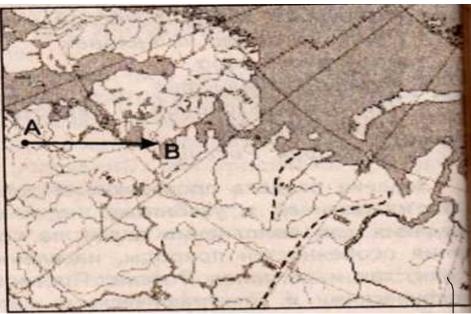 1)Север    			2)Северо-восток3)Восток			4)Юго-востокА-2  Северная Двина и Обь относятся к бассейну:	1)Атлантического океана	2)Северного Ледовитого океана	3)Тихого океана	4)Внутреннего стокаА-3  К внешним процессам рельефообразования относятся:	1)движения земной коры	2)вулканизм	3)землетрясения	4)водная эрозияА-4  Какое из следующих утверждений об атмосфере является верным?	1)Стратосфера-это нижний слой атмосферы	2)Почти весь водяной пар, содержащийся в атмосфере, находится в тропосфере	3)Ветер дует из области низкого давления в область высокого давления	4)Температура воздуха в тропосфере с высотой повышаетсяА-5  Сайгак - обитатель природной зоны:	1)Тундры	2)тайги	3)полупустынь	4)саваннА-6  На карте Австралия природная зона переменно влажных лесов обозначены буквой: 			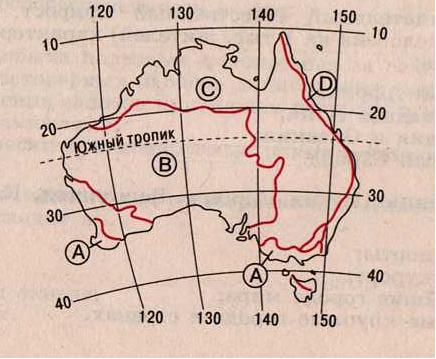 1)А					3)С2)В					4)DА-7  Остров Тасмания расположен у берегов:	1)Австралии	2)Африки	3)Южной Америки	4)ЕвразииА-8  На Территории каких современных гор произошло складчатое горообразование в палеозойскую эру?	1)Анд	2)Уральских	3)Кавказских	4)АльпА-9  Обычно самое жаркое лето в:	1)Карелии	2)Республике Коми	3)Калмыкии	4)На ЧукоткеА-10  Продолжительность суток Земле определяется:	1)расстоянием между землей и солнцем	2)Скоростью осевого вращения Земли	3)углом наклона земной оси	4)скоростью вращения Земли вокруг СолнцаА-11  Какое из следующих утверждений является верным?	1)Доля детей в странах Азии составляет всего 2% от численности населения страны	2)Для стран Западной Европы характерны низкие показатели рождаемости и низкие                                                показатели смертности	3)Для государств Латинской Америки характерен низкий естественный прирост населения	4)Для стран Африки характерны процессы стабилизации темпов роста населенияА-12  Этот город-столица государства и крупнейший город  мира; расположен в устье самой длинной реки миа.О Каком  городе идет речь?	1)Рио-де-Жанейро	2)Каир	3)Шанхай	4)Нью-ЙоркА-13  Для какой страны характерна структура ВВП, показанная на диаграмме?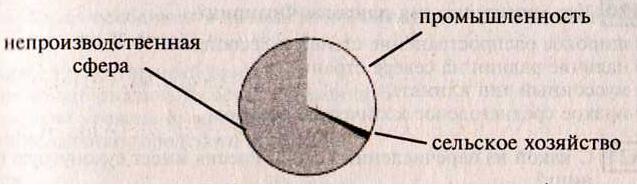 	1)Норвегия	2)Марокко	3)Индия	4)НигерияА-14  Выберите группу стран, где основная часть электроэнергии вырабатывается на ГЭС	1)Бразилия, Норвегия, Канада	2)ФРГ, США, Китай	3)Россия, Украина, Япония	4)Конго, Мексика, АвстралияА-15  Рудский промышленный район находится:	1)во Франции	2)в Германии	3)в Польше	4)в СШАА-16  Какие страны являются основными производителями:	А)Пшеницы	б)риса	в)кукурузы	г)Серых хлебов(рожь,овес,ячмень) 	1)Китай,Бразилия,Аргентина		2)Россия,Польша,ФРГ	3)Индия,Индонезия,	4)Китай,Индия,СШАА-17  Укажите 2 основные причины сохранения сельскохозяйственных угодий:	А)Эрозия	Б)орошение почв	В)Изьятие с/х земель	Г)Известкование почв	Д)внесение минеральных удобрений	Е)Неумеренный(чрезмерный)выпас скотаА-18  На карте Европы Белоруссия:	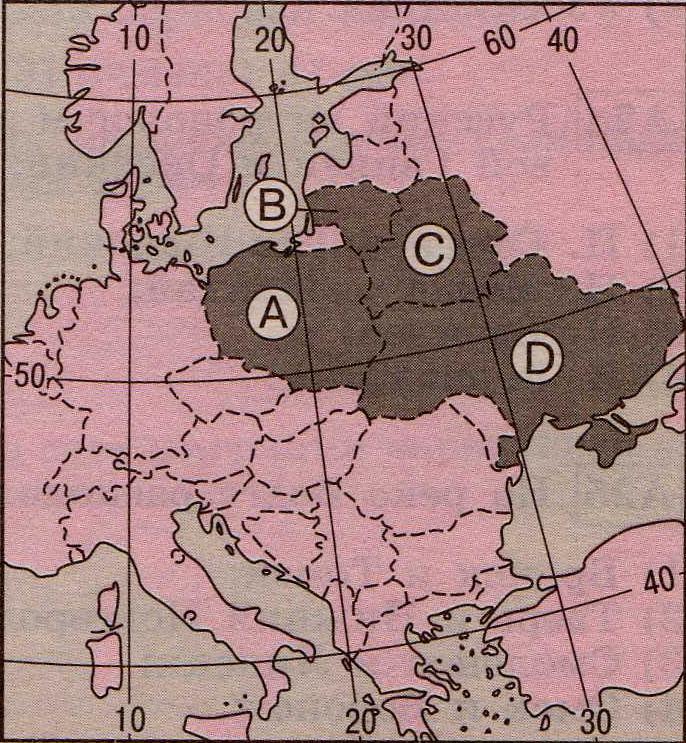 	1)А2)В	3)С	4)DА-19  Какая пара стран имеет оперативную форму административно-терреториальные устройства	1)Италия,Украина	2)Япония,Бельгия	3)Германия,Индия	4)Армения,ЛатвияА-20  Выберите пару стран с максимальной суммарной численностью населения	1)США и Мексика	2)Индонезия и Россия	3)Еипет и ЮАР	4)Нигерия и КанадаА-21  Республика Коми обозначена на фрагменте карты России цифрой: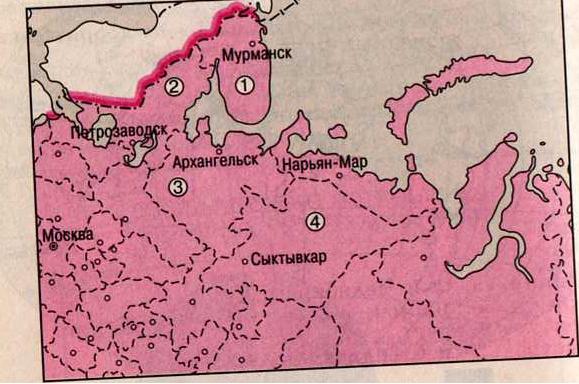 	1)1		3)3	2)2		4)4А-22  Самый высокий показатель естественного прироста населения в:	1)Республике Дагестан	2)Ростовской области	3)Республике Коми	4)Республике Саха(Якутия)А-23  Самым крупным портом России является 	1)Калининград	2)находка	3)Санкт-Петербург	4)НовороссийскА-24  На фрагменте карты России показаны основные центры: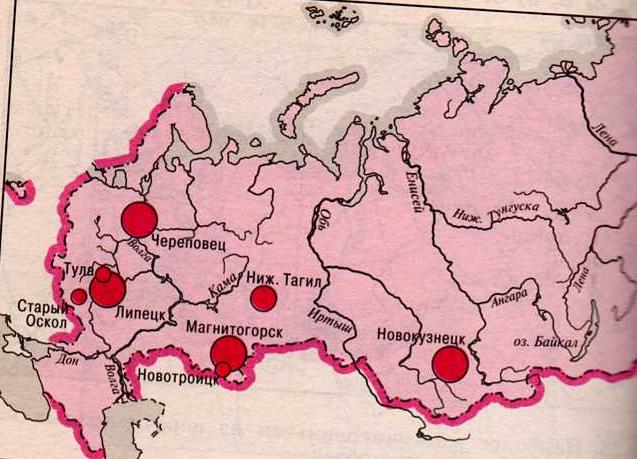 	1)Производство меди	2)Производства Алюминия	3)черной металлургии	4)Целлюлозно-бумажной промышленностиА-25  Шерстяно-мясное овцеводство наиболее развито в районе:	1)Центральном	2)Северо-Кавказком	3)Центрально-черноземном	4)Северо-западномА-26  Что характерно для природы Поволжья?	1)Преобладает горный рельеф	2)Климат умеренно континентальный, переходящий к морскому	3)Колебание температур незначительное	4)Характерные частые засухиА-27  Какая особенность прежде всего характерна для населения Восточной Сибири?	1)Высокая плотность населения 	2)в регионе избыток трудовых ресурсов	3)80% населения-Русские	4)Основная  религия на юге региона-ПравославиеА-28  На рисунке схематически показано образование ветра:	1)пассата	2)муссона	3)бриза	4)борыА-29  В россии исповедуют местные традиционные мерования: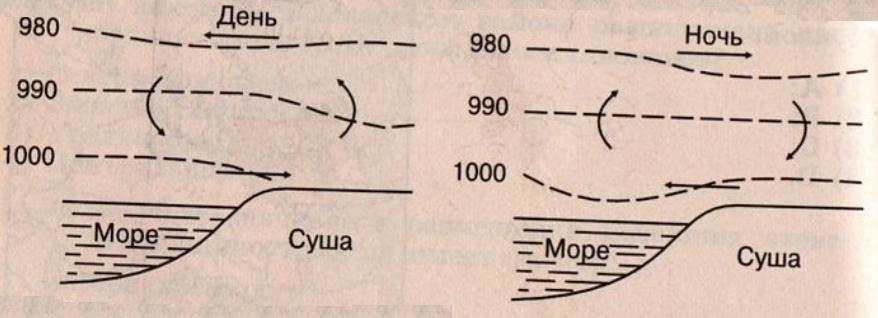 	1)Долганы и чукчи	2)Марийцы и Евреи	3)Татары и Корелы	4)Калмыки и ТувинцыА-30  Международная организация ОПЕК представляет собой:	1)Ассоциацию государств юго-восточной Азии	2)Лигу Арабских стран	3)Северо-Американскую Ассоциацию свободной торговли	4)Организацию стран-экспортеров нефтиА-31  Описание природы полуострова Камчатка принадлежит:	1)В.К. Арсеньеву	2)В.А. Обручеву	3)С.П. Крашенинникову	4)И.Д. Черскому						Часть 2В-1  Используя данные из приведенной ниже таблице, сравните ресурсообеспеченность стран водными ресурсами. Расположите      страны в порядке увеличения показателя ресурсо обеспеченности.В-2  Самолет вылетел в 9 часов из Москвы(2 часовой пояс) в Якутск(8 часовой пояс).Когда по местному времени совершит      посадку в Якутске самолет, находившийся в полете 5 часов?            Ответ: в _ часов.В-3  Установите соответствие между субьектом РФ и его расположением на политико-административной карте, обозначенным буквой.В-4  По статистическим данным определите экономический район:	I. в общем обьеме производства продукции доля промышленной продукции составляет 74%,сельскохозяйственной-26%	II. Структура промышленности:		1)машиностроение и металообработка 35%		2)химическая и нефтехимическая 10%		3)Лесная и целлюлозно-бумажная 9%		4)пищевая 15%		5)Строительных материалов 4%		6)другие отрасли 27%В-5  Установите соответствие между страной и ее столицей:				 Страна				 Столица				1)Вьетнам			А)Анкара				2)Турция			Б)Багдад				3)Ирак				В)Ханой								Г)ПномпеньЗапишите в табл. буквы выбранных ответов, а затем получившуюся последовательность букв перенесите в бланк ответов без пропусков и знаков препинания.В-6  Выберите из предложенного списка 3 страны, в которых производство меди является отраслью международной            специализации:	А)Чили	Б)Саудовская Аравия	В)Малайзия	г)Белоруссия	Д)Казахстан	Е)Канада  Буквы, соответствующие выбранным ответам, запишите в алфавитном порядке, без пропусков и знаков препинания.			Ответ:___В-7  Расположите перечисленные страны в порядке возрастания в них естественного прироста населения(на 1 тыс.           жителей):	А)Оман	Б)Афганистан	В)Израиль	Г)Латвия     Запишите в табл. получившуюся последовательность букв и перенесите ее в бланк ответов без пропусков и знаков      препинания.В-8  Выберите из списка 3 страны, являющиеся крупнейшими экспортерами железной руды	А)Япония			Г)Австралия	Б)Россия			Д)Республика Корея	В)Бразилия			Е)СловакияВ-9  Определите страну по описанию:"Разнообразие полезных ископаемых  обьясняется особенностями биологического и           тектонического строения территории страны. Здесь добывают около 50 видов минерального сырья.Богатства  ростительного и животного мира, водных ресурсов связано с жарким, влажным климатом. Для  воспроизводства           населения характерна "Демографическая весна".Эта страна является одной из ключевых стран развивающегося           мира.По обьему ВВП она занимает 1-ое место среди стран "Третьего Мира".Сохраняет одно из ведущих мест по           поголовью крупного рогатого скота".В-10  Определите о каком регионе России идет речь:"Природные ресурсы региона велики. Здесь добываю нефть, газ, каменный       и бурый  уголь, Золото. По разведанным запасам олова и вольфрама регион занимает ведущее положение в стране .Но          большинство месторождений слабо изучено из-за сложных природных условий.В регионе развита лесная             промышленность . Интенсивность миграций населения в регионе самое высокое в стране. Преобладает городское             население."В-11  определите на плане местности расстояние от точки Р до точки А.Ответ округлите с точностью до десятков метров.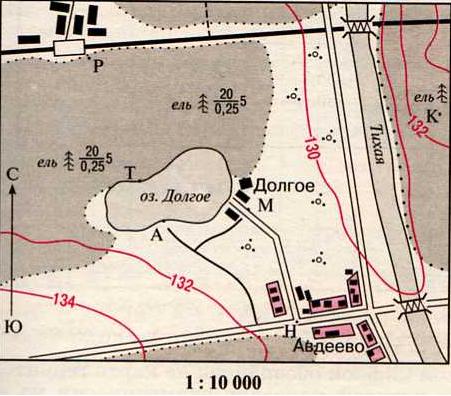 			Ответ: __В-12  Что бы попасть из точки О в точку К нужно идти по азимуту _ градусов. Ответ  запишите цифрами.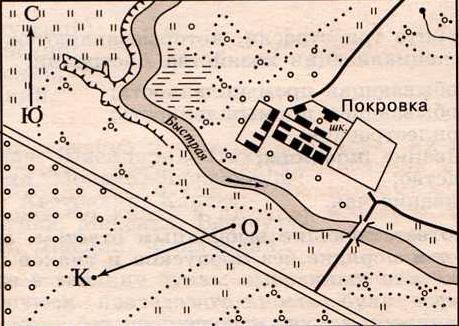                          1                          2                              3                          1                                2                             3